关于《安阳市城市声环境功能区划分方案》的解释说明《安阳市城市声环境功能区划（2021-2025年）》（以下简称《区划方案》）自2022年9月30日公布实施，对规范全市声环境管理、促进声环境质量的改善起到引导作用。按照近期省生态环境厅专家组评估要求，为进一步明确管理要求，现对《区划方案》解释说明如下:一、明确交通干线边界规定：交通干线边界线为各级市政道路与人行道的交界线,无人行道的高架道路边界为高架道路地面投影边界,高速路的边界指路基边界,铁路边界为铁路交通用地边界线。明确4a类和4b类声环境功能区：4类声环境功能区为铁路、高速公路、一级公路、二级公路、城市快速路、城市主干路、城市次干路等交通干线两侧一定距离内区域以及交通服务区域。(一)4a类声环境功能区1.高速公路高速公路有2条:京港澳高速公路（市区段）、南林高速（市区段）(详见表1)。2.城市快速路、一级公路、二级公路、城市主干路、城市次干路城市快速路2条，分别是文昌大道、光明路；城市一级公路、二级公路共有4条，分别是G107京港线、G341胶海线、S301 范红线、S303 濮安线；城市主干路、次干路共有62条，共计68条 (详见表2)。3.公路客运场站、高速公路服务区等交通服务区域 (详见表3)。（二）4b 类声环境功能区1.铁路干线1条:京广铁路(详见表4)。2.铁路干线场站、编组站、机务段和货场 (详见表5)。表1  安阳市城市声环境功能区划4a类区—高速公路表2  安阳市城市声环境功能区划4a类区—快速路、一级公路、二级公路、主干路、次干路表3  安阳市城区声环境功能区划4a类区—公路服务区表4  安阳市城市声环境功能区划4b类区—铁路表5  安阳市城市声环境功能区划4b类区—铁路服务区三、明确列出安阳市铁路、公交枢纽、高速公路服务区等具有一定规模（一般应大于0.5平方公里）的交通服务区域明细：安阳市铁路的交通服务区域明细见表5，公交枢纽、高速公路服务区的交通服务区域见表3，上述交通服务区域均小于0.5平方公里。四、明确具有一定规模的交通服务区域适用功能区类别：公路客运场站、高速公路服务区等交通服务区域为4a类声环境功能区;铁路干线场站、编组站、机务段和货场等交通服务区域为4b类声环境功能区。将高速公路、城市快速路、一级公路、二级公路、城市主干路、城市次干路边界线外一定距离内的区域划分为4a类声环境功能区。距离确定方法如下:1. 高速公路(1)相邻区域为1类声环境功能区,距离为55m;(2)相邻区域为2类声环境功能区,距离为40m;(3)相邻区域为3类声环境功能区,距离为25m。2. 城市快速路、一级公路、二级公路、城市主干路、城市次干路(1)相邻区域为1类声环境功能区,距离为50m;(2)相邻区域为2类声环境功能区,距离为35m;(3)相邻区域为3类声环境功能区,距离为20m。3. 当临街建筑高于三层楼房以上 (含三层)时,将临街建筑面向交通干线一侧至交通干线边界线的区域定为4a类声环境功能区。将铁路干线边界线外一定距离内的区域划分为4b类声环境功能区。距离确定方法如下:1.相邻区域为1类声环境功能区,距离为55m;2.相邻区域为2类声环境功能区,距离为40m;3.相邻区域为3类声环境功能区,距离为25m。五、明确4a类声环境功能区和4b类声环境功能区重叠区域执行标准:4a类和4b类重叠区域执行4b类声环境功能区标准。六、明确乡村区域原则性要求:1. 位于乡村的康复疗养区执行 0 类声环境功能区规定。2. 村庄原则上执行 1 类声环境功能区要求，工业活动较多的村庄以及有交通干线通过的村庄 (指执行 4 类声环境功能区要求以外的地区)可局部或全部执行 2 类声环境功能区要求。3. 集镇执行 2 类声环境功能区要求。4. 独立于村庄、集镇之外的工业、仓储集中区执行 3 类声环境功能区要求。5. 位于交通干线两侧一定距离内噪声敏感建筑物执行 4 类声环境功能区要求。七、明确大型工业区内的生活小区执行标准：大型工业区内的生活小区执行2类标准。八、明确解释单位：受安阳市政府办公室委托，安阳市生态环境局对安政办〔2022〕39号文件进行解释说明。九、完善声环境功能区划图：见附图：安阳市城市声环境功能区划图-1（2021-2025年）和安阳市城市声环境功能区划图-2（2021-2025年）。附图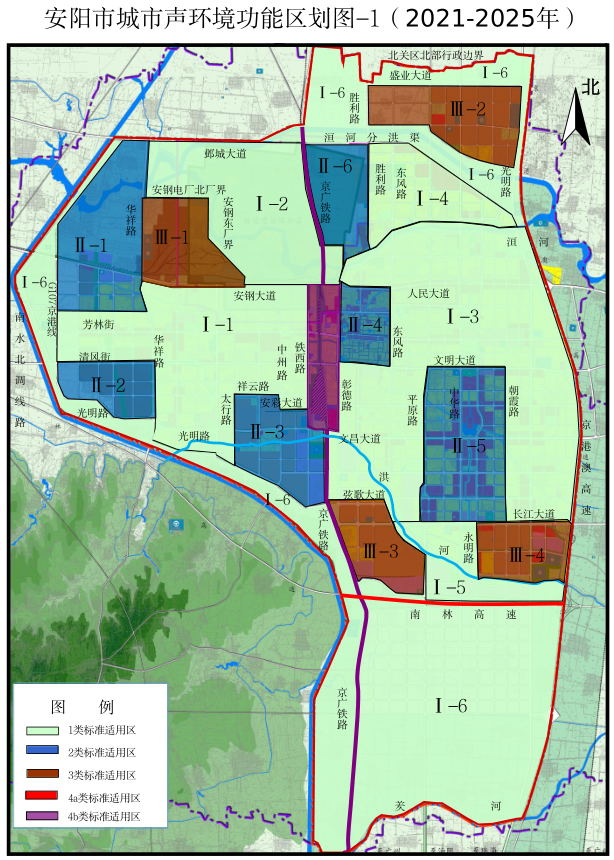 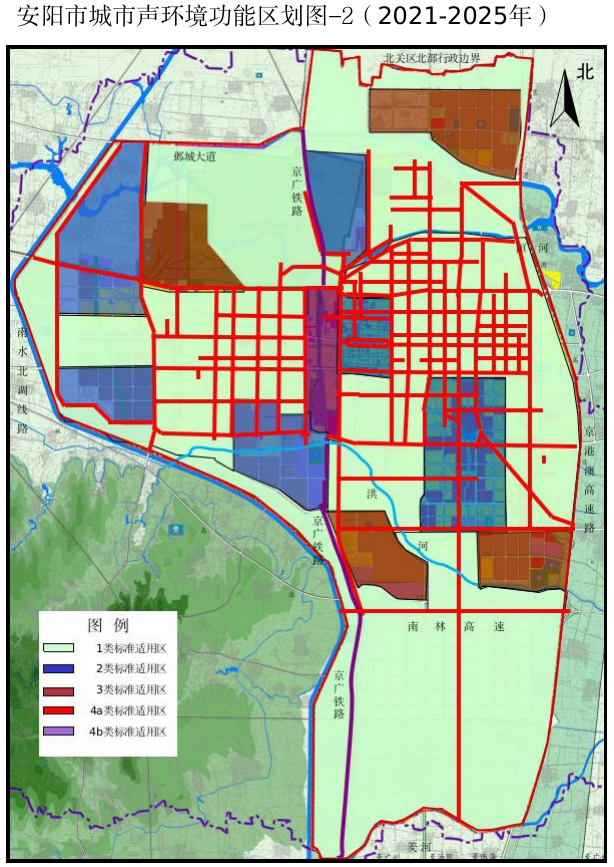 序号道路名称路段起止点适用区域1G4京港澳高速公路安阳段北关区北部行政边界—羑河交通干线边界线外距离:相邻1类区域为50m，相邻2区域为35m，相邻3区域为20m；当临街建筑高于三层楼房以上（含三层）时，临街建筑面向交通干线一侧至交通干线边界线的区域。2南林高速（安阳开发区向东）南水北调输水工程—京港澳高速公路交通干线边界线外距离:相邻1类区域为50m，相邻2区域为35m，相邻3区域为20m；当临街建筑高于三层楼房以上（含三层）时，临街建筑面向交通干线一侧至交通干线边界线的区域。序号道路名称道路起止点道路类型适用区域1文昌大道华祥路—TD49号路城市快速路交通干线边界线外距离:相邻1类区域为50m，相邻2区域为35m，相邻3区域为20m；当临街建筑高于三层楼房以上（含三层）时，临街建筑面向交通干线一侧至交通干线边界线的区域。2光明路长江大道—人民大道城市快速路交通干线边界线外距离:相邻1类区域为50m，相邻2区域为35m，相邻3区域为20m；当临街建筑高于三层楼房以上（含三层）时，临街建筑面向交通干线一侧至交通干线边界线的区域。3G107京港线邺城大道—文昌大道一级公路交通干线边界线外距离:相邻1类区域为50m，相邻2区域为35m，相邻3区域为20m；当临街建筑高于三层楼房以上（含三层）时，临街建筑面向交通干线一侧至交通干线边界线的区域。4G341胶海线南水北调线路—王潘流村南水北调大桥一级公路交通干线边界线外距离:相邻1类区域为50m，相邻2区域为35m，相邻3区域为20m；当临街建筑高于三层楼房以上（含三层）时，临街建筑面向交通干线一侧至交通干线边界线的区域。5S303 濮安线平原路—京港澳高速一级公路交通干线边界线外距离:相邻1类区域为50m，相邻2区域为35m，相邻3区域为20m；当临街建筑高于三层楼房以上（含三层）时，临街建筑面向交通干线一侧至交通干线边界线的区域。6S301 范红线中华路—京港澳高速二级公路交通干线边界线外距离:相邻1类区域为50m，相邻2区域为35m，相邻3区域为20m；当临街建筑高于三层楼房以上（含三层）时，临街建筑面向交通干线一侧至交通干线边界线的区域。7安林路北流寺村口—华祥路城市主干路交通干线边界线外距离:相邻1类区域为50m，相邻2区域为35m，相邻3区域为20m；当临街建筑高于三层楼房以上（含三层）时，临街建筑面向交通干线一侧至交通干线边界线的区域。8安钢大道华祥路—彰德路城市主干路交通干线边界线外距离:相邻1类区域为50m，相邻2区域为35m，相邻3区域为20m；当临街建筑高于三层楼房以上（含三层）时，临街建筑面向交通干线一侧至交通干线边界线的区域。9文源街梅东路—铁西路城市次干路交通干线边界线外距离:相邻1类区域为50m，相邻2区域为35m，相邻3区域为20m；当临街建筑高于三层楼房以上（含三层）时，临街建筑面向交通干线一侧至交通干线边界线的区域。10文峰大道华祥路—光明路城市主干路交通干线边界线外距离:相邻1类区域为50m，相邻2区域为35m，相邻3区域为20m；当临街建筑高于三层楼房以上（含三层）时，临街建筑面向交通干线一侧至交通干线边界线的区域。11清风街钢一路—铁西路城市次干路交通干线边界线外距离:相邻1类区域为50m，相邻2区域为35m，相邻3区域为20m；当临街建筑高于三层楼房以上（含三层）时，临街建筑面向交通干线一侧至交通干线边界线的区域。12文明大道华祥路—光明路城市主干路交通干线边界线外距离:相邻1类区域为50m，相邻2区域为35m，相邻3区域为20m；当临街建筑高于三层楼房以上（含三层）时，临街建筑面向交通干线一侧至交通干线边界线的区域。13安彩大道华祥路—铁西路城市主干路交通干线边界线外距离:相邻1类区域为50m，相邻2区域为35m，相邻3区域为20m；当临街建筑高于三层楼房以上（含三层）时，临街建筑面向交通干线一侧至交通干线边界线的区域。14纺织南路殷墟路—纱厂路城市次干路交通干线边界线外距离:相邻1类区域为50m，相邻2区域为35m，相邻3区域为20m；当临街建筑高于三层楼房以上（含三层）时，临街建筑面向交通干线一侧至交通干线边界线的区域。15殷墟路安钢大道—小屯南路城市次干路交通干线边界线外距离:相邻1类区域为50m，相邻2区域为35m，相邻3区域为20m；当临街建筑高于三层楼房以上（含三层）时，临街建筑面向交通干线一侧至交通干线边界线的区域。16钢城路文峰大道—文源街城市次干路交通干线边界线外距离:相邻1类区域为50m，相邻2区域为35m，相邻3区域为20m；当临街建筑高于三层楼房以上（含三层）时，临街建筑面向交通干线一侧至交通干线边界线的区域。序号道路名称道路起止点道路类型适用区域17华祥路文昌大道—邺城大道城市主干路18钢花路文峰大道—安钢大道城市主干路交通干线边界线外距离:相邻1类区域为50m，相邻2区域为35m，相邻3区域为20m；当临街建筑高于三层楼房以上（含三层）时，临街建筑面向交通干线一侧至交通干线边界线的区域。19钢二路文明大道—TX35号路城市次干路交通干线边界线外距离:相邻1类区域为50m，相邻2区域为35m，相邻3区域为20m；当临街建筑高于三层楼房以上（含三层）时，临街建筑面向交通干线一侧至交通干线边界线的区域。20梅东路文昌大道—安钢大道城市主干路交通干线边界线外距离:相邻1类区域为50m，相邻2区域为35m，相邻3区域为20m；当临街建筑高于三层楼房以上（含三层）时，临街建筑面向交通干线一侧至交通干线边界线的区域。21太行路文昌大道—安钢大道城市主干路交通干线边界线外距离:相邻1类区域为50m，相邻2区域为35m，相邻3区域为20m；当临街建筑高于三层楼房以上（含三层）时，临街建筑面向交通干线一侧至交通干线边界线的区域。22商都路文明大道—安钢大道城市次干路交通干线边界线外距离:相邻1类区域为50m，相邻2区域为35m，相邻3区域为20m；当临街建筑高于三层楼房以上（含三层）时，临街建筑面向交通干线一侧至交通干线边界线的区域。23烟厂路文昌大道—文明大道城市主干路交通干线边界线外距离:相邻1类区域为50m，相邻2区域为35m，相邻3区域为20m；当临街建筑高于三层楼房以上（含三层）时，临街建筑面向交通干线一侧至交通干线边界线的区域。24中州路文昌大道—安钢大道城市主干路交通干线边界线外距离:相邻1类区域为50m，相邻2区域为35m，相邻3区域为20m；当临街建筑高于三层楼房以上（含三层）时，临街建筑面向交通干线一侧至交通干线边界线的区域。25铁西路洪河桥南头—安钢大道城市主干路交通干线边界线外距离:相邻1类区域为50m，相邻2区域为35m，相邻3区域为20m；当临街建筑高于三层楼房以上（含三层）时，临街建筑面向交通干线一侧至交通干线边界线的区域。26漳河大道东风路—平原路城市主干路交通干线边界线外距离:相邻1类区域为50m，相邻2区域为35m，相邻3区域为20m；当临街建筑高于三层楼房以上（含三层）时，临街建筑面向交通干线一侧至交通干线边界线的区域。27北辰大道东风路—中华路城市次干路交通干线边界线外距离:相邻1类区域为50m，相邻2区域为35m，相邻3区域为20m；当临街建筑高于三层楼房以上（含三层）时，临街建筑面向交通干线一侧至交通干线边界线的区域。28机场南路安丰路—民航路向东204米城市次干路交通干线边界线外距离:相邻1类区域为50m，相邻2区域为35m，相邻3区域为20m；当临街建筑高于三层楼房以上（含三层）时，临街建筑面向交通干线一侧至交通干线边界线的区域。29纱厂路纱厂立交桥—五七桥城市次干路交通干线边界线外距离:相邻1类区域为50m，相邻2区域为35m，相邻3区域为20m；当临街建筑高于三层楼房以上（含三层）时，临街建筑面向交通干线一侧至交通干线边界线的区域。30洹滨北路五七桥—化工路城市次干路交通干线边界线外距离:相邻1类区域为50m，相邻2区域为35m，相邻3区域为20m；当临街建筑高于三层楼房以上（含三层）时，临街建筑面向交通干线一侧至交通干线边界线的区域。31洹滨南路彰德路—光明路城市次干路交通干线边界线外距离:相邻1类区域为50m，相邻2区域为35m，相邻3区域为20m；当临街建筑高于三层楼房以上（含三层）时，临街建筑面向交通干线一侧至交通干线边界线的区域。32盘庚街东风路—平原路向东城市次干路交通干线边界线外距离:相邻1类区域为50m，相邻2区域为35m，相邻3区域为20m；当临街建筑高于三层楼房以上（含三层）时，临街建筑面向交通干线一侧至交通干线边界线的区域。33安漳大道安阳桥—永明路城市主干路交通干线边界线外距离:相邻1类区域为50m，相邻2区域为35m，相邻3区域为20m；当临街建筑高于三层楼房以上（含三层）时，临街建筑面向交通干线一侧至交通干线边界线的区域。34自由路彰德路—红旗路城市次干路交通干线边界线外距离:相邻1类区域为50m，相邻2区域为35m，相邻3区域为20m；当临街建筑高于三层楼房以上（含三层）时，临街建筑面向交通干线一侧至交通干线边界线的区域。34自由路洹滨南路—三叉口城市次干路交通干线边界线外距离:相邻1类区域为50m，相邻2区域为35m，相邻3区域为20m；当临街建筑高于三层楼房以上（含三层）时，临街建筑面向交通干线一侧至交通干线边界线的区域。序号道路名称道路起止点道路类型适用区域35永安街红旗路—曙光路城市次干路36人民大道彰德路—京港澳高速城市主干路交通干线边界线外距离:相邻1类区域为50m，相邻2区域为35m，相邻3区域为20m；当临街建筑高于三层楼房以上（含三层）时，临街建筑面向交通干线一侧至交通干线边界线的区域。。37灯塔路彰德路—光明路城市次干路交通干线边界线外距离:相邻1类区域为50m，相邻2区域为35m，相邻3区域为20m；当临街建筑高于三层楼房以上（含三层）时，临街建筑面向交通干线一侧至交通干线边界线的区域。。38解放大道迎宾路—东风路城市主干路交通干线边界线外距离:相邻1类区域为50m，相邻2区域为35m，相邻3区域为20m；当临街建筑高于三层楼房以上（含三层）时，临街建筑面向交通干线一侧至交通干线边界线的区域。。39东关街东风路—东工路城市次干路交通干线边界线外距离:相邻1类区域为50m，相邻2区域为35m，相邻3区域为20m；当临街建筑高于三层楼房以上（含三层）时，临街建筑面向交通干线一侧至交通干线边界线的区域。。40建安街永明路—光明路城市次干路交通干线边界线外距离:相邻1类区域为50m，相邻2区域为35m，相邻3区域为20m；当临街建筑高于三层楼房以上（含三层）时，临街建筑面向交通干线一侧至交通干线边界线的区域。。41紫薇大道东风路—光明路城市次干路交通干线边界线外距离:相邻1类区域为50m，相邻2区域为35m，相邻3区域为20m；当临街建筑高于三层楼房以上（含三层）时，临街建筑面向交通干线一侧至交通干线边界线的区域。。42惠苑街平原路向西402.11米—中华路城市次干路交通干线边界线外距离:相邻1类区域为50m，相邻2区域为35m，相邻3区域为20m；当临街建筑高于三层楼房以上（含三层）时，临街建筑面向交通干线一侧至交通干线边界线的区域。。43德隆街彰德路—永明路城市主干路交通干线边界线外距离:相邻1类区域为50m，相邻2区域为35m，相邻3区域为20m；当临街建筑高于三层楼房以上（含三层）时，临街建筑面向交通干线一侧至交通干线边界线的区域。。44富泉街永明路—光明路城市次干路交通干线边界线外距离:相邻1类区域为50m，相邻2区域为35m，相邻3区域为20m；当临街建筑高于三层楼房以上（含三层）时，临街建筑面向交通干线一侧至交通干线边界线的区域。。45民航路洹滨北路—机场南路城市次干路交通干线边界线外距离:相邻1类区域为50m，相邻2区域为35m，相邻3区域为20m；当临街建筑高于三层楼房以上（含三层）时，临街建筑面向交通干线一侧至交通干线边界线的区域。。46胜利路洹滨南路—邺城大道城市次干路交通干线边界线外距离:相邻1类区域为50m，相邻2区域为35m，相邻3区域为20m；当临街建筑高于三层楼房以上（含三层）时，临街建筑面向交通干线一侧至交通干线边界线的区域。。47安丰路纱厂立交桥—邺城大道城市次干路交通干线边界线外距离:相邻1类区域为50m，相邻2区域为35m，相邻3区域为20m；当临街建筑高于三层楼房以上（含三层）时，临街建筑面向交通干线一侧至交通干线边界线的区域。。48东风路文昌大道—洹滨南路城市主干路交通干线边界线外距离:相邻1类区域为50m，相邻2区域为35m，相邻3区域为20m；当临街建筑高于三层楼房以上（含三层）时，临街建筑面向交通干线一侧至交通干线边界线的区域。。49化工路HB3号路—漳河大道城市次干路交通干线边界线外距离:相邻1类区域为50m，相邻2区域为35m，相邻3区域为20m；当临街建筑高于三层楼房以上（含三层）时，临街建筑面向交通干线一侧至交通干线边界线的区域。。50邺城大道人民大道—中华路城市主干路交通干线边界线外距离:相邻1类区域为50m，相邻2区域为35m，相邻3区域为20m；当临街建筑高于三层楼房以上（含三层）时，临街建筑面向交通干线一侧至交通干线边界线的区域。。51三台街HB14号路—平原路城市主干路交通干线边界线外距离:相邻1类区域为50m，相邻2区域为35m，相邻3区域为20m；当临街建筑高于三层楼房以上（含三层）时，临街建筑面向交通干线一侧至交通干线边界线的区域。。52彰德路安林高速—洹滨南路城市主干路交通干线边界线外距离:相邻1类区域为50m，相邻2区域为35m，相邻3区域为20m；当临街建筑高于三层楼房以上（含三层）时，临街建筑面向交通干线一侧至交通干线边界线的区域。。53友谊路解放大道—自由路城市次干路交通干线边界线外距离:相邻1类区域为50m，相邻2区域为35m，相邻3区域为20m；当临街建筑高于三层楼房以上（含三层）时，临街建筑面向交通干线一侧至交通干线边界线的区域。。序号道路名称道路起止点道路类型适用区域54唐子巷西大街—解放大道城市次干路55红旗路解放大道—洹滨南路城市主干路交通干线边界线外距离:相邻1类区域为50m，相邻2区域为35m，相邻3区域为20m；当临街建筑高于三层楼房以上（含三层）时，临街建筑面向交通干线一侧至交通干线边界线的区域。56东工路文昌大道—盘庚街城市次干路交通干线边界线外距离:相邻1类区域为50m，相邻2区域为35m，相邻3区域为20m；当临街建筑高于三层楼房以上（含三层）时，临街建筑面向交通干线一侧至交通干线边界线的区域。57平原路文昌大道—邺城大道城市主干路交通干线边界线外距离:相邻1类区域为50m，相邻2区域为35m，相邻3区域为20m；当临街建筑高于三层楼房以上（含三层）时，临街建筑面向交通干线一侧至交通干线边界线的区域。58曙光路明福街—安漳大道城市次干路交通干线边界线外距离:相邻1类区域为50m，相邻2区域为35m，相邻3区域为20m；当临街建筑高于三层楼房以上（含三层）时，临街建筑面向交通干线一侧至交通干线边界线的区域。59中华路羑河—邺城大道城市主干路交通干线边界线外距离:相邻1类区域为50m，相邻2区域为35m，相邻3区域为20m；当临街建筑高于三层楼房以上（含三层）时，临街建筑面向交通干线一侧至交通干线边界线的区域。60永明路文昌大道—洹滨南路城市主干路交通干线边界线外距离:相邻1类区域为50m，相邻2区域为35m，相邻3区域为20m；当临街建筑高于三层楼房以上（含三层）时，临街建筑面向交通干线一侧至交通干线边界线的区域。61朝霞路文明大道—人民大道城市主干路交通干线边界线外距离:相邻1类区域为50m，相邻2区域为35m，相邻3区域为20m；当临街建筑高于三层楼房以上（含三层）时，临街建筑面向交通干线一侧至交通干线边界线的区域。62朝阳路文明大道—TD13号路城市主干路交通干线边界线外距离:相邻1类区域为50m，相邻2区域为35m，相邻3区域为20m；当临街建筑高于三层楼房以上（含三层）时，临街建筑面向交通干线一侧至交通干线边界线的区域。63兴泰路文明大道—紫薇大道城市次干路交通干线边界线外距离:相邻1类区域为50m，相邻2区域为35m，相邻3区域为20m；当临街建筑高于三层楼房以上（含三层）时，临街建筑面向交通干线一侧至交通干线边界线的区域。64桑园路KF3号路—KF5号路城市次干路交通干线边界线外距离:相邻1类区域为50m，相邻2区域为35m，相邻3区域为20m；当临街建筑高于三层楼房以上（含三层）时，临街建筑面向交通干线一侧至交通干线边界线的区域。65明福街曙光路—桑园路城市主干路交通干线边界线外距离:相邻1类区域为50m，相邻2区域为35m，相邻3区域为20m；当临街建筑高于三层楼房以上（含三层）时，临街建筑面向交通干线一侧至交通干线边界线的区域。66黄河大道彰德路—永明路城市主干路交通干线边界线外距离:相邻1类区域为50m，相邻2区域为35m，相邻3区域为20m；当临街建筑高于三层楼房以上（含三层）时，临街建筑面向交通干线一侧至交通干线边界线的区域。67长江大道彰德路—京港澳高速城市主干路交通干线边界线外距离:相邻1类区域为50m，相邻2区域为35m，相邻3区域为20m；当临街建筑高于三层楼房以上（含三层）时，临街建筑面向交通干线一侧至交通干线边界线的区域。68京港澳高速安阳北出入口通道京港澳高速安阳北收费站→人民大道城市主干路交通干线边界线外距离:相邻1类区域为50m，相邻2区域为35m，相邻3区域为20m；当临街建筑高于三层楼房以上（含三层）时，临街建筑面向交通干线一侧至交通干线边界线的区域。序号类别名称地址所属区域1公路客运场站公交西站停车场安阳市殷都区钢花路和殷三路交叉口西150米路北殷都区2公路客运场站彰德路停车场安阳市北关区彰德路54号北关区3公路客运场站安阳客运中心站安阳市北关区和平路西段北关区4高速公路服务区安阳服务区安阳市文峰区宝莲寺镇赵官屯村京港澳高速公路512公里处文峰区序号道路名称路段起止点适用区域1京广铁路（普铁）洹河分洪渠至羑河交通干线边界线外距离:相邻1类区域为55m，相邻2区域为40m，相邻3区域为25m。序号类别名称地址所属区域1铁路干线场站安阳车站北关区解放大道北关区2编组站安阳运转车间文峰区文明大道地下道南侧文峰区3机务段新乡机务段安阳运用车间北关区一马路北关区4货场安阳货场龙安区安彩大道龙安区